Dear Pupils, Parents and Guardians, I hope you all had a fantastic week off and have been enjoying the first few days of term. It was a pleasure getting to know your children last term and I continue to look forward to working with them closely over the year!This term will be exciting, with the children becoming explorers in the different rainforests within Geography and Literacy, where we will be focusing on the text ‘Running Wild’. As a class we will be learning about the locations of different rainforests, as well as what creatures live within them, climate and a whole host of other aspects. Throughout the upcoming year, there will be a daily focus on spelling, punctuation and grammar (SPAG), as well as developing a love of reading. Any opportunities at home for reading with your child would be fantastic, as well as times tables and spelling practice. Within Maths, Hawks class will be focusing on perimeter of rectilinear shapes, multiplication and division. Pupils will be focusing on not only the importance of procedural understanding but how to apply this knowledge to a range of reasoning and fluency questions.  As well as this, Science will revolve around animals including humans, we will look to explore the human digestive system through practical investigation. 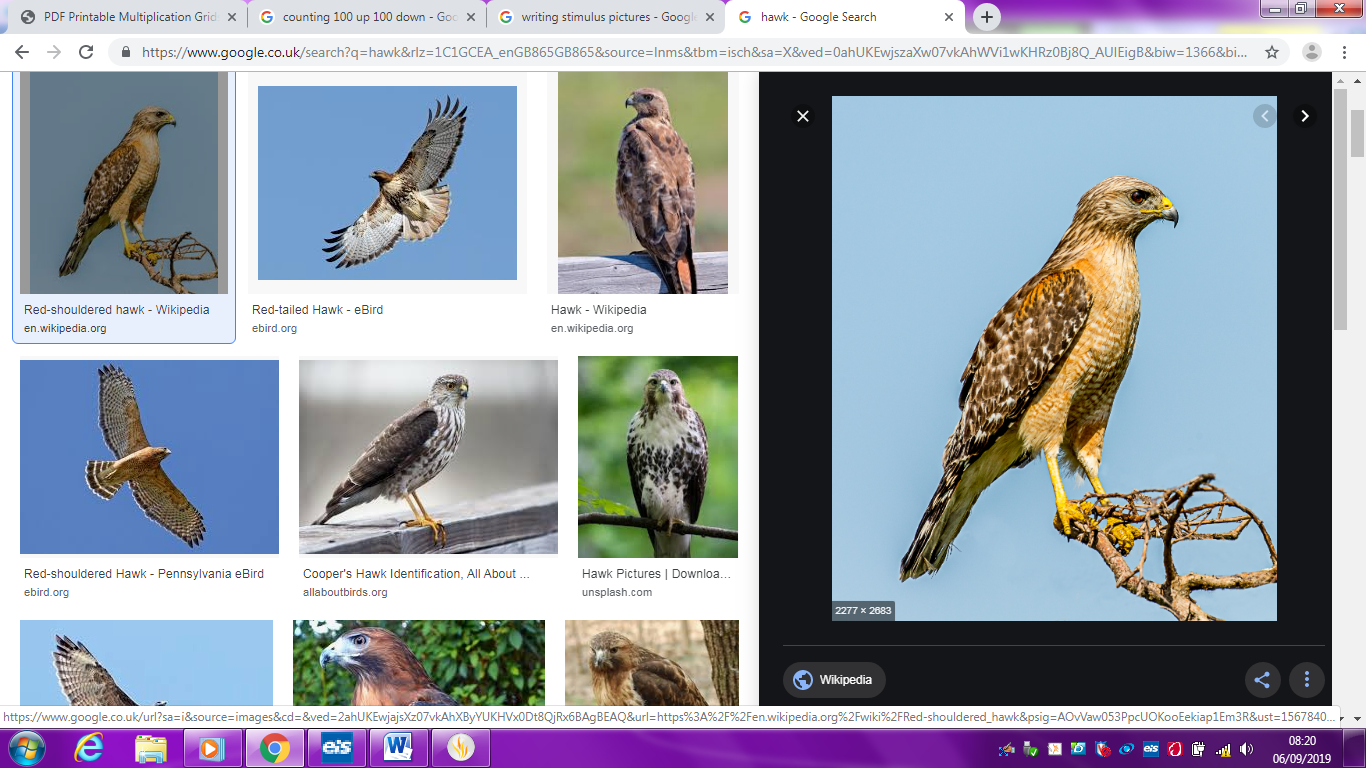 PE will be on a Tuesday morning with Mr Hayes and a Thursday afternoon with me, so full kits will be needed on these days. Please note, children with earrings need to remove them prior to PE due to health and safety.A homework grid will be handed out with a variety of activities to be completed. Each task will be worth house points and a minimum of 4 tasks must be completed over the next term. Tasks can either be handed in weekly or as a whole at the end of the term. If the piece chosen needs to be in written form please record this in the provided homework books.Finally, Harriet the Hawk had a number of great trips out of the classroom last term with children who had worked particularly well on all aspects of their learning during the week. Harriet will continue to go home with a child over the year. A diary will come home with the Hawk teddy and it would be great if each child could record what they have got up to that weekend, along with a picture of them and the mascot.If you have any queries or questions please do not hesitate to contact me. I am at the door most days after school or if not please leave a message at the office or a note with your child to give to me. I look forward to meeting you all throughout the year.Mr Hart